DESIGNATION DES ARBITRES	Ligue « I »  Professionnelle « Senior »	7ème Journée « Retour » du Mercredi 27 Avril 2016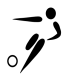 RencontreRencontreHeureTerrainArbitre1er  Assistant2ème Assistant4ème ArbitreCommissaireMERCREDI 27 AVRIL 2016MERCREDI 27 AVRIL 2016MERCREDI 27 AVRIL 2016MERCREDI 27 AVRIL 2016MERCREDI 27 AVRIL 2016MERCREDI 27 AVRIL 2016MERCREDI 27 AVRIL 2016MERCREDI 27 AVRIL 2016MERCREDI 27 AVRIL 2016SGCA15 H 00GABES « Gazon »CHOUCHEN AMEURRHOUMA MEJEDWAEL AYEDBOUALI YOUSRIAOULED AHMED HOUSSINEESTCAB16 H 00RADESBELKHAOUASDHOUIOUI ZIEDACHOUR MOURADBADRI WALIDCHAABENI AZZIDINEESSST17 H 30SOUSSEJRIDI WALIDABDELAAL HASSENSEFI MAKRAMCHEHAIDER HATEMMDAZEIA  ABBES